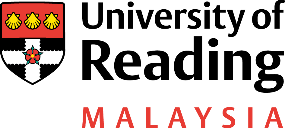 SCHOOL HOLIDAYS WORKSHOP REGISTRATION FORM Please fill in the form below to register for your place in our School Holidays WorkshopThe information that has been provided in this form is confidential and will be treated in accordance with the Malaysian Personal Data Protection Act (PDPA) 2010. We will use this data to keep you up to date with information at the University that may be of interest to you.Please email your completed form to: schoolworkshop@reading.edu.my with the subject line: Application for School Holidays Workshop - [your name]. PERSONAL DETAILS: PERSONAL DETAILS: First Name: Last Name:IC Number: Permanent Address:Postcode:Country:Email: Contact Number:Most recently attended school:Form/Year: ATTENDANCE DETAILS: Please select the session option you would like to apply for. December 3rd – 5th 2018Session 1: 9.00am – 12.30pm (RM300)Session 2: 1.30pm – 5.00pm  (RM200)Both Sessions 1 & 2: 9.00am – 5.00pm (RM400)AREA OF INTEREST: AREA OF INTEREST: Subject areas of interest (tick as many that apply)Subject areas of interest (tick as many that apply)Business Management Other (Please specify):Finance and Business Management Other (Please specify):Accounting and Finance Other (Please specify):Psychology Other (Please specify):Pharmacy Other (Please specify):Real Estate Other (Please specify):Quantity Surveying Other (Please specify):Law Other (Please specify):HOW DID YOU HEAR ABOUT THIS WORKSHOP?HOW DID YOU HEAR ABOUT THIS WORKSHOP?How did you hear about our event? (tick as many that apply)How did you hear about our event? (tick as many that apply)FacebookOther (Please specify): TwitterOther (Please specify): InstagramOther (Please specify): School Visit Other (Please specify): Flyer in newspaper Other (Please specify): Newspaper advert Other (Please specify): Education Fair Other (Please specify): From AgentOther (Please specify): From Teacher Other (Please specify): From Friend/Family  Other (Please specify): 